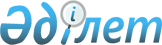 Сайрам ауданының елдi мекендерінде салық салу объектісінің орналасуын ескеретін аймаққа бөлу коэффициентін бекіту туралыТүркістан облысы Сайрам ауданы әкiмдiгiнiң 2023 жылғы 27 қарашадағы № 482 қаулысы. Түркістан облысының Әдiлет департаментiнде 2023 жылғы 28 қарашада № 6413-13 болып тiркелдi
      ЗҚАИ-ның ескертпесі!
      Осы қаулы 01.01.2024 бастап қолданысқа енгізіледі.
      Қазақстан Республикасының "Салық және бюджетке төленетін басқа да міндетті төлемдер туралы" (Салық кодексі) кодексінің 529-бабының 6-тармағына сәйкес Сайрам ауданының әкімдігі ҚАУЛЫ ЕТЕДІ:
      1. Сайрам ауданының елдi мекендерінде салық салу объектісінің орналасуын ескеретін аймаққа бөлу коэффициенті осы қаулының қосымшасына сәйкес бекітілсін.
      2. Осы қаулының орындалуын бақылау Сайрам ауданы әкімінің жетекшілік ететін орынбасарына жүктелсін.
      3. Осы қаулы 2024 жылдың 1 қаңтарынан бастап қолданысқа енгізіледі. Сайрам ауданының елдi мекендерінде салық салу объектісінің орналасуын ескеретін аймаққа бөлу коэффициенті 
					© 2012. Қазақстан Республикасы Әділет министрлігінің «Қазақстан Республикасының Заңнама және құқықтық ақпарат институты» ШЖҚ РМК
				
А. Сабитов
2023 жылғы 27 қарашадағы
№ 482 қаулысына қосымша
№
Ауылдық округтер атауы
Елді мекендер атаулары
Аймаққа бөлу коэффициенті
1
Ақбұлақ
Ақбұлақ
2,1
2
Ақсукент
Ақсу
2,1
3
Ақсукент
Алаш
2,05
4
Ақсукент
Бәйтерек
2,05
5
Арыс
Нұржанқорған
1,95
6
Арыс
Қожақорған
1,95
7
Жібек жолы
Жібек жолы
1,95
8
Жібек жолы
Машат
1,95
9
Жібек жолы
Сиқым
1,85
10
Қайнарбұлақ
Әсіларық
1,9
11
Қайнарбұлақ
Қасымбек Датқа
1,9
12
Қайнарбұлақ
Құрлық
1,9
13
Қайнарбұлақ
Ошақты
1,9
14
Қайнарбұлақ
Сарыарық
1,8
15
Қайнарбұлақ
Таскешу
1,9
16
Қайнарбұлақ
Тоған
1,65
17
Қайнарбұлақ
Шіркін
1,9
18
Қарабұлақ
Қарабұлақ
1,95
19
Қарамұрт
Қарамұрт
1,95
20
Қарамұрт
Низамабад
1,85
21
Қарасу
Әйтеке би
2
22
Қарасу
Ақбай
2
23
Қарасу
Ақбастау
2
24
Қарасу
Береке
1,6
25
Қарасу
Бескепе
2
26
Қарасу
Жаңатұрмыс
1,8
27
Қарасу
Қарасу
2,05
28
Қарасу
Ынтымақ
1,95
29
Көлкент
Ақсуабад
1,85
30
Көлкент
Жаңатұрмыс
1,75
31
Көлкент
Көлкент
1,8
32
Көлкент
Қосбұлақ
1,85
33
Көлкент
М.Оразалиев
1,9
34
Көлкент
Теспе
1,75
35
Көлкент
Ханқорған
1,9
36
Көлкент
Шапырашты
1,75
37
Құтарыс
Ақарыс
1,8
38
Құтарыс
Құтарыс
1,8
39
Құтарыс
Қызыл жар
1,8
40
Құтарыс
Оймауыт
1,75
41
Манкент
Манкент
2
42
Манкент
Аққала
1,95